Контрольная работа по теме: «СВЕТОВЫЕ ЯВЛЕНИЯ».    2 вариант1. Будет ли глаз наблюдателя (рис. 1) видеть источник света через щель экрана? Ответ поясните. Сделайте чертеж.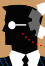                                           S                                                              рис. 12. Сделайте чертеж и изобразите на нем тени и полутени от мяча, освещенного двумя источниками света S1 и S2 (рис. 2).                       Э                                        S1                                       S2                                                              рис. 23. При каком условии непрозрачный предмет даст тень без всякой полутени?Укажите те области, в которых наблюдается полное затмение Солнца, частичное затмение (только часть диска Солнца закрыта Луной), где затмение Солнца не наблюдается (рис. 3).                                                                              Земля                                                                    Луна                         Солнце                                                                          рис.3Постойте изображение светящейся точки S в плоском зеркале МN (рис. 4).                                                  М                                                                            S                                                 N                                                       рис. 4Девочка стоит перед плоским зеркалом на расстоянии 1,5 м от него. Чему будет равно расстояние между ней и ее изображением в зеркале, если она приблизится  на 1 м ближе к зеркалу?Угол падения луча равен 550. Чему равен угол между падающим и отраженным лучами?На границе двух сред 1 и 2 световой луч SA изменил свое направление (рис. 5). Покажите угол падения и угол преломления.                                    S                                    1                               А                                     2                                                     рис. 5Какие из нарисованных линз– рассеивающие (рис. 6)? Какие из них имеют действительный фокус?                          1          2         3          4            5          6                                                       рис. 6Покажите дальнейший ход луча (рис. 7).                                  F                            F                                             рис. 7Покажите дальнейший ход луча (рис. 8).                                     F                            F                                                  рис. 8Начертите ход отраженного и преломленного лучей (рис. 9).                                  воздух                                   вода                                             рис. 9Постройте изображение предмета (рис. 10). Охарактеризуйте каждое изображение.                             а)                                                                  б)     2F        F                      F         2F                  2F        F                      F          2F                                                            рис. 10